TEHNISKĀ SPECIFIKĀCIJA/ TECHNICAL SPECIFICATION Nr. TS 0106.3xx v1A balsta savilce/ Tie for an A-supportAttēlam informatīvs raksturs/ Illustrastive picture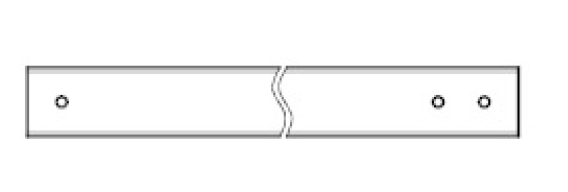 Nr./ No.Apraksts/ DescriptionMinimālā tehniskā prasība/ Minimum technical requirementPiedāvātās preces konkrētais tehniskais apraksts/ Specific technical description of the offered productAvots/ SourcePiezīmes/ NotesVispārīgā informācija/ General informationRažotājs (nosaukums un atrašanās vieta)/ Manufacturer (name and location)Norādīt vērtību/ Specify0106.300 A balsta savilce, 12m stabi/ Tie for an A-support, 12m poles Tipa apzīmējums/ Type reference 0106.301 A balsta savilce, 13m, 14m stabi/ Tie for an A-support, 13m, 14m polesTipa apzīmējums/ Type reference0106.302 A balsta savilce, 15m, 16m stabi/ Tie for an A-support, 15m, 16m polesTipa apzīmējums/ Type referenceParauga piegāde laiks tehniskajai izvērtēšanai (pēc pieprasījuma), darba dienas/ Delivery time for technical check of the sample (on request), working daysNorādīt vērtību/ SpecifyStandarti/ StandartsEN 1993-1-10:2005 A Eirokodekss - Tērauda konstrukciju projektēšana - 1-10.daļa: Materiālu izvēle, ņemot vērā to triecienviskozitāti un īpašību maiņu biezuma virzienā/ EN 1993-1-10:2005 Eurocode A: Design of steel structures - Part 1-10: Selection of materials for fracture toughness and through-thickness propertiesAtbilst/ CompliantEN 1993-1-10+AC:2012 L Eirokodekss: Tērauda konstrukciju projektēšana. 1-10.daļa: Materiāla stigrība un īpašības biezuma virzienā/ EN 1993-1-10+AC:2012 Eurocode L: Design of steel structures - Part 1-10: Material toughness and through-thickness properties Atbilst/ CompliantEN 1993-1-11+AC:2012 L Eirokodekss: Tērauda konstrukciju projektēšana. 1-11. daļa: Konstrukciju ar stieptiem elementiem projektēšana/ EN 1993-1-11+AC:2012 Eurocode L: Design of steel structures - Part 1-11: Design of structures with tension componentsAtbilst/ CompliantEN ISO 14713-2017 Cinka pārklājumi. Vadlīnijas un rekomendācijas dzelzs un tērauda konstrukciju korozijaizsardzībai. 1.daļa: projektēšanas vispārīgie principi un korozijizturība/ EN ISO 14713-1: 2017 Zinc coatings – Guidelines and recommendations for the protection against corrosion of iron and steel in structures – Part 1: General principles of design and corrosion resistanceAtbilst/ CompliantLEK 120 20 kV gaisvadu elektrolīniju koka balsti. Konstrukcijas un materiāli/ LEK 120: 20 kV overhead power line wooden poles. Structures and materialsAtbilst/ CompliantLVS EN ISO 898 Oglekļa tērauda un tērauda sakausējuma stiprinātāju mehāniskās īpašības/ LVS EN ISO 898 Mechanical properties of fasteners made of carbone steel and alloy steelAtbilst/ CompliantDokumentācija/ DocumentationIr iesniegts preces attēls, kurš atbilst sekojošām prasībām/An image of the product that meets the following requirements has been submitted:".jpg" vai “.jpeg” formātā;/ ".jpg" or ".jpeg" formatizšķiršanas spēja ne mazāka par 2Mpix;/ resolution of at least 2Mpix;ir iespēja redzēt  visu preci un izlasīt visus uzrakstus, marķējumus uz tā;/ the complete product can be seen and all the inscriptions markings on it can be read;attēls nav papildināts ar reklāmu/ the image does not contain any advertisementAtbilst/ CompliantLietošanas instrukcija latviešu valodā, (piegādājot produktu), kur iekļauts/ User manual in Latvian (upon the delivery of goods):Jā / YesRasējums ar izmēriem, pdf/ Drawing with dimensions, pdf	Atbilst/ CompliantTehniskā informācija/ Technical informationDarba vides temperatūras diapazons/ Operating ambient temperature range,  ºC	-40°…+40°LVS EN ISO 14713-1 Korozijnoturība vides kategorijai ne zemāk kā "C2" un kalpošanas laiks ne mazāk kā "H"/ LVS EN ISO 14713-1 Corrosion resitance for environmental category not less than “C2”,  service life not less than “H”Atbilst/ CompliantTraversas komplekti nokomplektēti bez papildus metālapstrādes instrumentu pielietošanas to uzstādīšanai/ Cross-arm sets come complete without the use of metal working tools for their installation.Jā / YesKomplektā ietilpst visas nepieciešamās montāžas detaļas (bultskrūves, uzgriežņi, paplāksnes utt) / The set includes all necessary assembly parts (bolts, nuts, washers, etc.)JāMinimālais staba diametrs, mm/ Minimum diameter of the pole, mm250Konstrukcijas pielietojums LEK 120 balsta tips, SS20.1; E20, NS20/ Application of the structure LEK 120 support type, SS20.1; E20, NS20Jā / YesAttālums starp balstu centriem A balsta savilce, 12m stabi, mm/ Distance between centres of supports, tie for an A-support, 12m poles, mm2640Attālums starp balstu centriem A balsta savilce, 13m, 14m stabi, mm/ Distance between centres of supports, tie for an A-support, 13m, 14m poles, mm2780, 2860Attālums starp balstu centriem A balsta savilce, 15m, 16m stabi, mm/ Distance between centres of supports, tie for an A-support, 15m, 16m poles, mm2940, 3030